Photos des deux types de drosophiles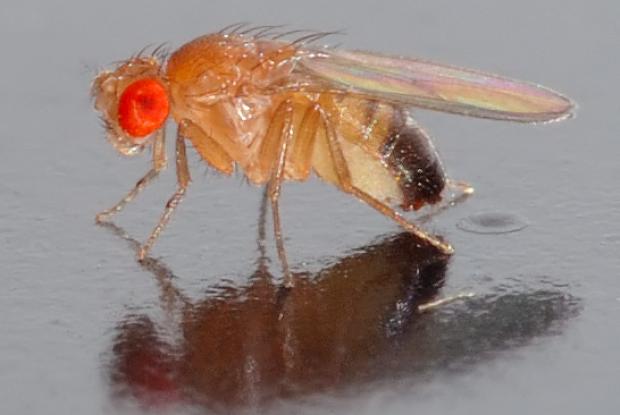 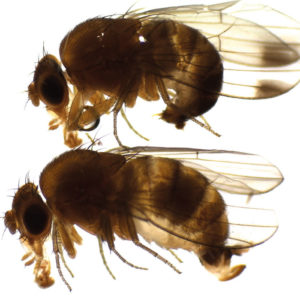 